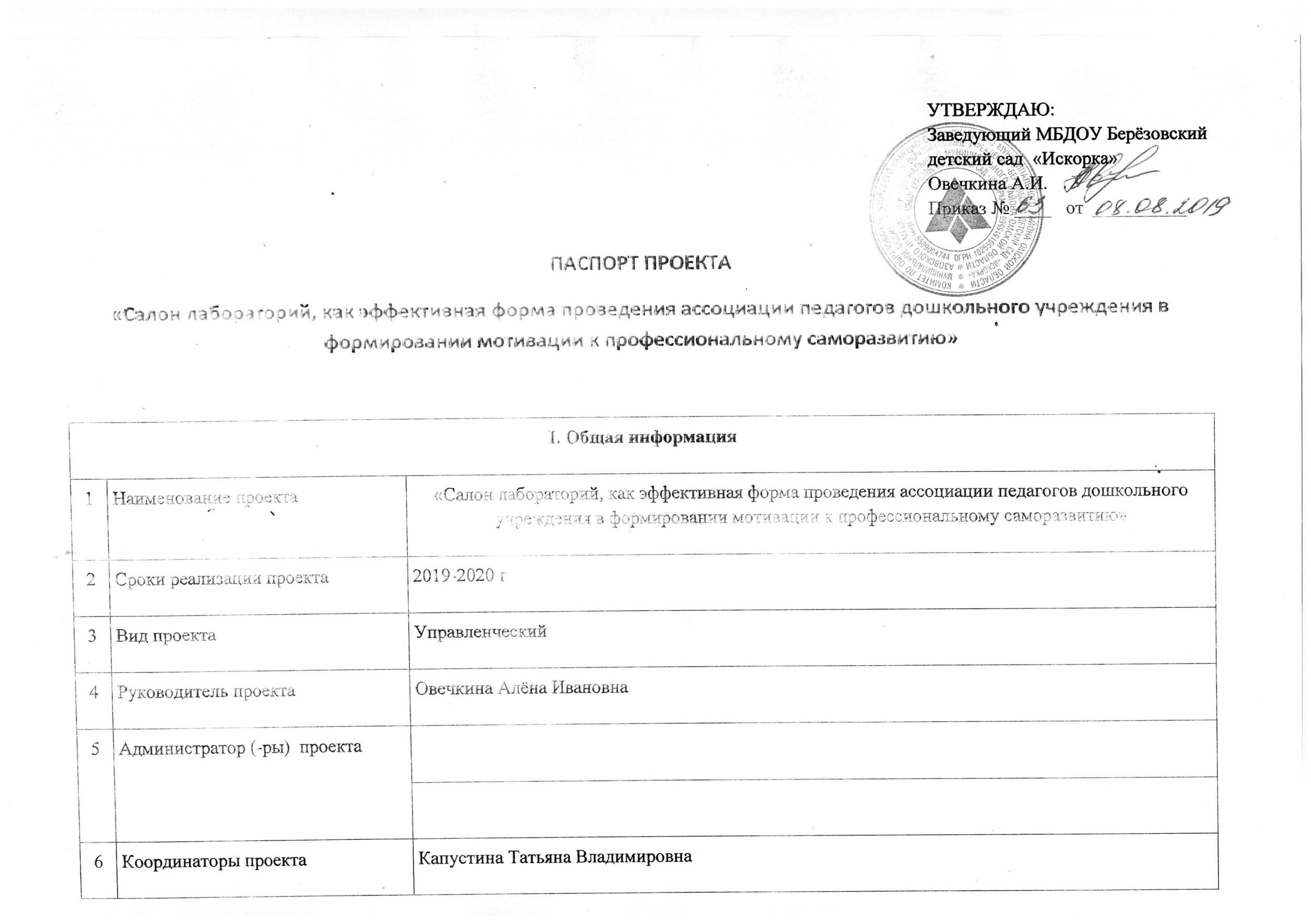 ПЛАН МЕРОПРИЯТИЙпроекта«Салон лабораторий, как эффективная форма проведения ассоциации педагогов дошкольного учреждения в формировании мотивации к профессиональному саморазвитию»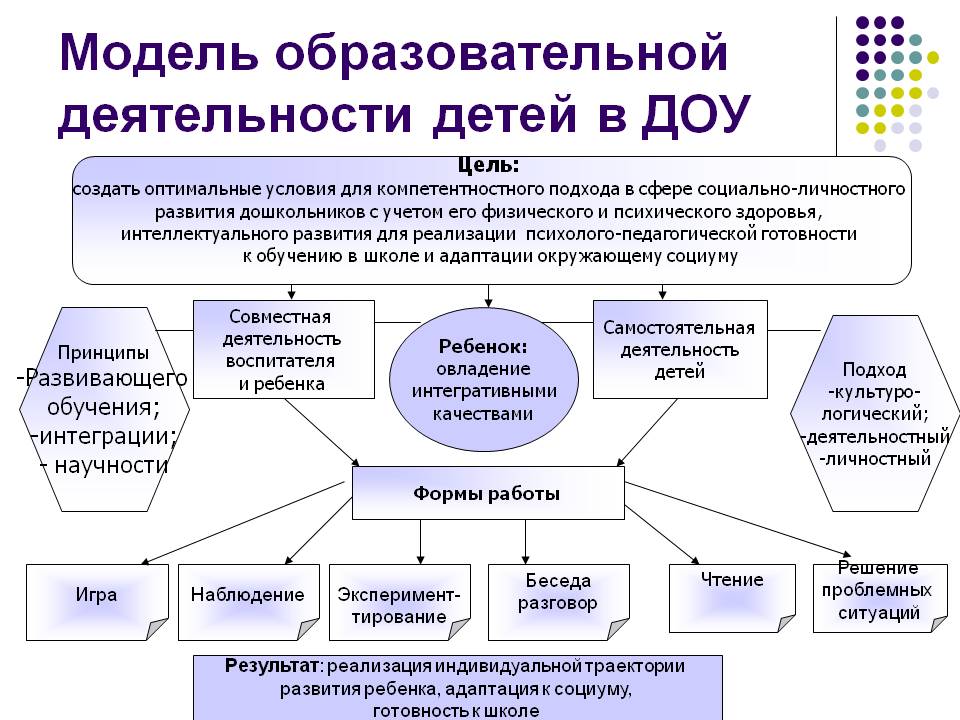 7Перечень исполнителей проектаКузьменко Н.С., Брем И.А., Ошкукова О.В., Костюкова Е.Н., Жунусова М.Б., Руденко А.А., Малышкина Т.С.Кузьменко Н.С., Брем И.А., Ошкукова О.В., Костюкова Е.Н., Жунусова М.Б., Руденко А.А., Малышкина Т.С.Кузьменко Н.С., Брем И.А., Ошкукова О.В., Костюкова Е.Н., Жунусова М.Б., Руденко А.А., Малышкина Т.С.II. Описание проектаII. Описание проектаII. Описание проектаII. Описание проектаII. Описание проекта8Цель реализации проектаФормирование мотивации педагогов ДОУ к профессиональному саморазвитию по средствам «Салона лабораторий»Формирование мотивации педагогов ДОУ к профессиональному саморазвитию по средствам «Салона лабораторий»Формирование мотивации педагогов ДОУ к профессиональному саморазвитию по средствам «Салона лабораторий»9Задачи проектаПланирование серии лабораторных заседаний в соответствии имеющимися затруднениямиОрганизация деятельности «Салона лабораторий», позволяющая каждому педагогу представлять работу по реализации ИППРВключение в заседания «салона лабораторий» работы по устранению затруднений, возможности трансляции эффективного педагогического опыта.Планирование серии лабораторных заседаний в соответствии имеющимися затруднениямиОрганизация деятельности «Салона лабораторий», позволяющая каждому педагогу представлять работу по реализации ИППРВключение в заседания «салона лабораторий» работы по устранению затруднений, возможности трансляции эффективного педагогического опыта.Планирование серии лабораторных заседаний в соответствии имеющимися затруднениямиОрганизация деятельности «Салона лабораторий», позволяющая каждому педагогу представлять работу по реализации ИППРВключение в заседания «салона лабораторий» работы по устранению затруднений, возможности трансляции эффективного педагогического опыта.10Перечень ожидаемых результатов реализации проектаРазработанные или изданные методические пособия, статьи, программы, сценарии, исследования.Разработка новых форм, методов и приемов обученияДоклады и выступленияВыработка методических рекомендаций по применению новой информационной технологииРазработка и проведение открытых НОД по собственным, новаторским технологиямСоздание комплектов педагогических разработок (дидактические материалы, тесты, наглядности)Проведение тренингов, семинаров, конференций, мастер-классов, обобщение опыта по исследуемой проблеме.Подготовка материала к аттестации на квалификационную категориюРазработанные или изданные методические пособия, статьи, программы, сценарии, исследования.Разработка новых форм, методов и приемов обученияДоклады и выступленияВыработка методических рекомендаций по применению новой информационной технологииРазработка и проведение открытых НОД по собственным, новаторским технологиямСоздание комплектов педагогических разработок (дидактические материалы, тесты, наглядности)Проведение тренингов, семинаров, конференций, мастер-классов, обобщение опыта по исследуемой проблеме.Подготовка материала к аттестации на квалификационную категориюРазработанные или изданные методические пособия, статьи, программы, сценарии, исследования.Разработка новых форм, методов и приемов обученияДоклады и выступленияВыработка методических рекомендаций по применению новой информационной технологииРазработка и проведение открытых НОД по собственным, новаторским технологиямСоздание комплектов педагогических разработок (дидактические материалы, тесты, наглядности)Проведение тренингов, семинаров, конференций, мастер-классов, обобщение опыта по исследуемой проблеме.Подготовка материала к аттестации на квалификационную категорию11Срок реализации проектаНаименование этапа реализации проектаДата начала Дата окончания11Срок реализации проекта1 этап. Определение и создание условий, необходимых для реализации проекта11Срок реализации проекта2 этап. Реализация проекта11Срок реализации проекта3 этап. Рефлексивно-оценочный12Основные риски реализации проектаПостоянная смена педагогов.Постоянная смена педагогов.Постоянная смена педагогов.№п/пНаименование мероприятия проектаСрок реализации мероприятияРезультат реализации мероприятияИсполнители мероприятия1 этап. Определение  и создание условий, необходимых для реализации проекта1 этап. Определение  и создание условий, необходимых для реализации проекта1 этап. Определение  и создание условий, необходимых для реализации проекта1 этап. Определение  и создание условий, необходимых для реализации проекта1 этап. Определение  и создание условий, необходимых для реализации проекта1Утверждение плана работыСентябрь 2019План работы Администрация ДОУ2Аналитическая работа.Практикум по решению педагогических проблемных ситуацийСентябрь-октябрь 2019Выявленные затруднения педагоговпедагогиКонсультирование по выбору и формулировке темы ИППРНоябрь 2019Педагогическая тема по ИППРСтруктура НОД и критерии оцениванияДекабрь2019Разработанные конспекты НОДовПедагогиКомпетенция в области постановке целей и задачЯнварь 2019разработка памятки «Как провести мастер-класс»Февраль 2019Памятка «Как провести мастер-класс»Семинар «Особенности представления опыта работы (структура)»Мастер - класс2019-20212 этап. Реализация проекта2 этап. Реализация проекта2 этап. Реализация проекта2 этап. Реализация проекта2 этап. Реализация проекта1Участие в конкурсах, фестивалях по направлениям и на различных уровняхВ течении проектаПобедители, призеры, участникиПедагоги Разработка новых форм, методов и приемов обученияВ течении проектаКартотеки конспектов НОД по образовательным областямСпециалисты ДОУПодготовка материала к аттестации на квалификационную категориюМай 2020Заполненная информационная картаПедагоги Открытые показы НОД, семинары-практикумыВ течении проектаОткрытые мастер- классыПедагогиПополнение видеотеки НОДамиВ течении проектаВидеотекаПедагоги3 этап. Рефлексивно-оценочный3 этап. Рефлексивно-оценочный3 этап. Рефлексивно-оценочный3 этап. Рефлексивно-оценочный3 этап. Рефлексивно-оценочный1Выявление и распространение лучших практикВ течении проектаЛучшие практики Педагоги Создание комплектов педагогических разработокВ течении проекта дидактические материалы, тесты, наглядностиПедагоги, старший воспитательОрганизация семинаров - практикумов для педагогов по проблемам темамВ течении проектаСеминары - практикумы для педагогов по проблемам темамАдминистрация, педагогиПодготовка презентаций из опыта работы воспитателей, специалистов ДОУВ течении проектаТрансляция  опыт работы педагоговПедагоги Создание пакета методических рекомендацийВ течении проектаПакт методических рекомендацийПедагоги 